Муниципальное бюджетное общеобразовательное учреждение «Средняя общеобразовательная школа №32» Энгельсского муниципального района Саратовской областиТема «Знакомимся с многоугольниками».Провела: Киржаева Е.В.,						учитель начальных классов.						Категория: I.						Предмет: математика.						Класс: 1.						Программа: «Начальная школа XXI века».				2012-2013 учебный годАвтор: Киржаева Елена Васильевна, учитель начальных классов МБОУ «СОШ №32» Энгельсского муниципального района Саратовской области.Предмет: математика.Класс: 1Тип урока: ОНЗТехнологическая карта изучения темы «Знакомимся с многоугольниками».ТемаЗнакомимся с многоугольниками.ЦелиОбразовательные: познакомить детей с геометрическим понятием – многоугольники; учить различать и называть геометрические фигуры: треугольник, четырёхугольник, пятиугольник и т. д.; учить находить углы, вершины и стороны многоугольников; учить детей правильно формулировать свои ответы.Развивающие: развивать математическую речь; развивать умение устанавливать закономерности; развивать внимание; развивать пространственное, геометрическое, логическое и образное мышление, память, воображение; развивать умение быстро ориентироваться, находить правильное решение; развивать умение сравнивать, анализировать, делать выводы.Воспитательные: воспитывать у учащихся интерес к предмету; учить работать в коллективе; воспитывать желание преодолевать трудности; воспитывать аккуратность.Здоровьесберегающие: элиминация общего утомления.Формировать УУД:личностные УУД: формирование интереса (мотивации) к учению; проявление внимания и интереса к освоению новых знаний; осознание необходимости к самосовершенствованию; выражение готовности к сотрудничеству; умение высказывать своё мнение, подтверждая собственными аргументами;регулятивные УУД: умение принимать и сохранять учебную задачу; умение организовывать своё рабочее место; определять цель выполнения заданий на уроке; волевая саморегуляция; умение планировать свои действия; оценивать правильность выполнения своих действий на уроке;познавательные УУД: высказывать предположения, обсуждать проблемные вопросы; умение осознанно строить речевое высказывание в устной форме; выбор оснований и критериев для сравнения объектов; анализ с целью выделения признаков; группировать предметы, объекты на основе существенных признаков; коммуникативные УУД: уметь взаимодействовать со сверстниками; участвовать в диалоге на уроке; оформлять диалогическое высказывание в соответствии с требованиями речевого этикета; умение слушать и понимать речь других, уважать мнение сверстников по обсуждаемой проблеме.Планируемый результатПредметные: знать понятие многоугольники; уметь различать и называть геометрические фигуры; уметь находить углы, вершины и стороны многоугольников.Личностные: сформированность интереса (мотивации) к учению; внимания и интереса к освоению новых знаний, необходимости к самосовершенствованию, готовности к сотрудничеству; уметь высказывать своё мнение, подтверждая собственные мысли аргументами.Метапредметные: уметь принимать и сохранять учебную задачу; определять цель выполнения заданий на уроке с помощью учителя; уметь планировать и оценивать свои действия на уроке; уметь организовывать своё рабочее место (регулятивные УУД); уметь взаимодействовать со сверстниками; уметь участвовать в диалоге, оформлять диалогическое высказывание в соответствии с требованиями речевого этикета; уметь слушать и понимать речь других, уважать мнение сверстников по обсуждаемой проблеме (коммуникативные УУД); умение ориентироваться в системе знаний: отличать новое от уже известного с помощью учителя, добывать новые знания; высказывать предположения, обсуждать проблемные вопросы; уметь осознанно строить речевое высказывание в устной форме, выбирать основания и критерии для сравнения объектов; уметь анализировать, сравнивать, группировать объекты на основе существенных признаков (познавательные УУД).Основные понятияМногоугольники, вершины, стороны, углы.Ресурсы:-основные-дополнительныеВ. Н. Рудницкая, Е. А. Кочурова, О. А. Рызде. Учебник для 1-го класса. Часть 1. Е. Э. Кочурова. Тетрадь «Математика».  Часть1.- индивидуальная доска, маркер;-презентация «Знакомимся с многоугольниками»;- задания для выполнения по выбору;- наборы геометрических фигур;- ножницы.Организация пространстваФронтальная работа, индивидуальная работа, работа в парах, дифференцированная работа.Технология проведенияДеятельность учениковДеятельность учителяЗадания для учащихся, выполнение которых приведет к достижению запланированныхрезультатов            Планируемые результаты                               УУД            Планируемые результаты                               УУДТехнология проведенияДеятельность учениковДеятельность учителяЗадания для учащихся, выполнение которых приведет к достижению запланированныхрезультатовПредметныеУУДI. Мотивация к учебной деятельности.Проговаривают стихотворение - правила поведения на уроке.Выполняют задание, требующее способности к учебной деятельности, мыслительные операции и учебные навыки.Проговаривают тип урока.Организует актуализацию требований к ученику со стороны учебной деятельности.Создаёт условия возникновения у учеников внутренней потребности включения в учебную деятельность.Устанавливает тематические рамки.Организует уточнение типа урока.1. Раз, два, три – слушай и         смотри.Наши ушки – на макушке,Глазки широко открыты.Слушаем, запоминаем,Ни минуты не теряем.2. У учащихся на партах карточки:(в каждой фигуре буква: Р, У, К, О).Квадрат, ромб, треугольник, прямоугольник.- Соедините линиями название фигуры и карточку этой формы.- Как одним словом можно назвать эти фигуры?- Хотите узнать?- Где мы можем получить эти знания? Составьте из данных букв слово. (Урок)3. Значит, чему будет посвящён урок? (Открытию нового знания.)Уметь находить, различать и называть геометрические фигуры.Уметь совместно договариваться о правилах поведения и общения на уроке, следовать им.(Коммуникативные УУД)Уметь оформлять свои мысли в устной форме. (Коммуникативные УУД)Уметь ориентироваться в системе своих знаний, отличать новое от уже известного с помощью учителя. (Познавательные УУД)II. Постановка учебной проблемы.Слушают учителя, рассматривают картинку. (Слайд1)Участвуют в диалоге, предлагают свои варианты ответов на поставленный проблемный вопрос.Активизирует знания учащихся.Создаёт проблемную ситуацию.- Ребята, мы продолжаем путешествие по стране Геометрия. Посмотрите, какие необычные жители нас встречают. (Слайд 1)- Что необычного вы увидели?- Из каких геометрических фигур они состоят?- На какие 2 группы можно разделить эти фигуры?- Назовите геометрические фигуры без углов.- Назовите геометрические фигуры, имеющие углы.- Можно ли назвать одним словом фигуры, имеющие углы? (Варианты ответов учащихся разные.)Уметь узнавать и давать названия геометрическим фигурам.Уметь распределять фигуры на группы, на основании существенных признаков.Уметь оформлять свои мысли в устной форме, слушать и понимать речь других. (Коммуникативные УУД)Уметь группировать предметы на основе существенных признаков. Уметь высказывать свои предположения, обсуждать проблемный вопрос. (Познавательные УУД)Уметь высказывать своё мнение. (Личностные УУД)III. Актуализация и фиксирование индивидуального затруднения.IV. Построение проекта выхода из затруднения.V. Реализация построенного проекта.VI. Первичное закрепление с проговариванием во внешней речи.VII. Самостоятельная работа с самопроверкой по эталону.VIII. Рефлексия учебной деятельности на уроке.Под руководством учителя выявляют место затруднения.Проговаривают причину затруднения с помощью учителя.Под руководством учителя составляют и проговаривают план действий.Называют средства.Под руководством учителя выполняют составленный план действий.Выполняют практическую работу.Выполняют практическую работу.Наблюдают, участвуют в диалоге, обобщают.Выполняют задание, работая в парах. Фиксируют новые знания в речи, знаках.Проверяют выполненное задание по эталону.Проводят эксперимент под руководством учителя. Фиксируют новые знания в речи, знаках..Рассматривают картинку на слайде, решают логическую задачу.Выполняют задание в тетради самостоятельно.Выполняют самопроверку по эталону.Называют с помощью учителя место своего затруднения, причину, исправляют ошибки.Работают по учебнику.Выполняют задание по выбору.Выполняют самопроверку.Отвечают на вопросы учителя.Рассказывают, чему научились на уроке.Организует выявление места затруднения.Организует составление совместного плана действий.Организует определение средств.Организует реализацию построенного проекта в соответствии с планом.Организует выполнение практической работы.Организует выполнение практической работы.Выполняет практическую работу.Организует работу в парах.Оказывает индивидуальную помощь в случае затруднения.Организует проверку работы по эталону.Организует эксперимент.Устанавливает осознанность восприятия. Первичное закрепление.Организует выполнение учащимися самостоятельной работы на новое знание.Организует самопроверку по эталону.Организует выявление места затруднения и причины затруднений.Организует выполнение учащимися работы по учебнику на новое знание.Организует выполнение задания по выбору учащихся. Оказывает индивидуальную помощь в случае затруднений.Организует выполнение самопроверки.Организует фиксирование нового содержания.Организует рефлексию.Фиксация индивидуального затруднения.- У нас получились разные варианты ответов.- Почему возникло затруднение? ( Не знаем общее название фигур, имеющих углы.)- Какую цель ставим? ( Узнать, как называются одним словом фигуры, имеющие углы.)- Наметим наш план действий.1. Сами попробуем выполнить задание, узнать, как одним словом, называются геометрические фигуры, имеющие углы.2. Сопоставим свои предположения с тетрадями, учебником, спросим у учителя.3. Устраним затруднение.4. Применим новое знание.- Что нам поможет? (Свой опыт, учитель, учебник, тетрадь.)Физкультминутка.1. Практическая работа.- У учащихся на партах 1/2листа А4 с заданием.- Рассмотрите рисунок. Что вы видите? (Точки)- Соедините эти точки поочерёдно. Какие инструменты вам помогут? (Линейка, карандаш)- Какая фигура получилась? (Треугольник)- Сколько точек? (3)- Эти точки – вершины треугольника.- Сколько отрезков, соединяющих точки? (3)- Это стороны треугольника.- Покажите углы. (1 ученик у доски)- Сколько углов? (3)- Почему фигура называется треугольником? (3 угла)Учитель. Жители страны Геометрия очень любят конструировать, строить. Они хотят узнать, а умеют ли ребята в нашей стране конструировать.- Возьмите счётные палочки: девочки – 6, мальчики – 4.- Из счётных палочек сконструируйте геометрическую фигуру, выкладывая палочки горизонтально и вертикально.- Какая геометрическая фигура у вас получилась, девочки (мальчики)? (Прямоугольник, квадрат)- Посчитайте, сколько у данных фигур, вершин (сторон, углов). Как, одним словом можно назвать данные фигуры? (Четырёхугольники)Учитель. Знакомство с шестиугольником.- У меня в руках лист бумаги. На какую геометрическую фигуру он похож? (На прямоугольник)- Я возьму волшебные ножницы и срежу 2 угла у прямоугольника. Какая геометрическая фигура получилась? (Шестиугольник)- Что вы можете рассказать о шестиугольнике? (6 вершин, сторон, углов)2) Учитель. Жители страны Геометрия очень дружно живут. Вместе отдыхают и вместе работают. Они хотят узнать, как жители нашей страны умеют работать вместе.- Следующее задание нужно выполнить, работая в парах.- На парте у вас лежит конверт. Достаньте геометрические фигуры. Положите на парту треугольник, четырёхугольник, шестиугольник. (Положите фигуры так, чтобы четырёхугольник лежал посередине, а треугольник был не последним) - Какая фигура пропущена? Какая фигура может следовать за шестиугольником? Выстройте цепочку фигур, следуя закономерности.- Проверка. Слайд 2. – Какая фигура пропущена? Следует за шестиугольником?                                                                                                    Многоугольники    (название появляется после эксперимента)(Слайд 2)-  Ребята, Геометрия – волшебная страна. В этой стране живут только волшебники. -Кто из вас тоже хотел бы стать волшебником, поднимите руку?-Учитель. А у меня есть волшебная палочка. Произносит волшебные слова: Раз, два, три, четыре, пять. Хотим волшебниками стать.- Превращения начинаются.(На партах у ребят квадрат. У учителя демонстрационный квадрат). Учитель наглядно показывает образец выполнения задания. Возьмите квадрат. Возьмите волшебные ножницы, помня  о правилах работы с ножницами. Срежьте 1 угол у квадрата. Срежьте остальные углы. Изменилась фигура? Значит, мы с вами настоящие волшебники.- Можно ли,  не считая углы, дать название этой фигуре? (Многоугольник)- Как можно назвать одним словом фигуры, выстроенные вами в цепочку? (Многоугольники) (Появляется название на слайде) - Почему эти фигуры можно так назвать? (Много углов)- Что такое многоугольники?-Как называется фигура, которая имеет наименьшее количество углов?ФизкультминуткаУчитель. Путешествие по стране Геометрия продолжается. А вот и королевство Многоугольников. (Слайд 3).- Однажды в королевство Многоугольников постучались пятиугольник, четырёхугольник и круг. -Как выдумаете, кого не пропустили в королевство? (Круг) - Почему? (Нет углов)- Какие фигуры называются многоугольниками? - Но круг не расстроился, а пришёл к нам в гости. (На доске изображение круга)- Ребята, у него в руках письмо. Давайте узнаем для кого оно. ( Учитель читает.)- Выполнить задание в тетрадях на стр. 11. Задания выполняются по рядам: №1 -1ряд, №2 – 2ряд, №3 – 3ряд, самостоятельно.№1 – посчитать количество углов у геометрических фигур;№2 – объединить фигуры в группы; (1 ученик –у доски);№3 – из двух фигур составили новые фигуры, посчитать количество сторон у новых фигур.-Проверка: №1- по эталону (слайд 4); №2 – сравнивают с заданием, выполненным у доски; № 3 – устно.- У кого всё правильно?- У кого есть ошибки? В чём затруднение (причина)?- Наш гость Круг предлагает выполнить задание в учебнике на стр. 64 № 2 (устно).Физкультминутка для глаз.- Ребята, следующее задание наш гость привёз для вас из страны Геометрия и спрятал его где-то у вас на партах. (Учащиеся находят задания)- В письме написано. Выполнить задание по выбору: 1 – Зачеркнуть лишние фигуры; 2 – Достроить отрезок до многоугольника.Проверка. – Назовите лишние фигуры. Объясните свой выбор.- Назовите получившуюся фигуру.- Как можно назвать, одним словом все эти фигуры? (Многоугольники) Почему?- Какие многоугольники вы знаете, назовите.Учитель. Подводим итог работы на уроке. Наше путешествие по стране Геометрия заканчивается.- Какую цель ставили? - Достигли цели?-Назовите тему урока.- Расскажите, чему научились на уроке.Дополнительные вопросы, в случае затруднения учащихся.- Что такое многоугольники?-Назовите элементы многоугольников. (Вершины, стороны, углы.)- Какие многоугольники вы знаете?- Ребята, наш друг Круг благодарит вас за хорошую работу на уроке и на память дарит вам смайлики: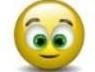 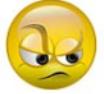 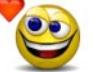 - Оцените своё настроение после знакомства с жителями страны Геометрия.Иметь представление об элементах геометрических фигур: вершины, стороны, углы.- Уметь определять вид геометрической фигуры, в зависимости от количества углов. Уметь называть геометрические фигуры.Иметь представление о шестиугольнике , его элементах: вершины, стороны, углы.Иметь представление о пятиугольнике, семиугольнике.Уметь выстраивать фигуры, следуя закономерности (количество углов).Познакомиться с понятием «многоугольники».Уметь находить углы, стороны многоугольников.Уметь давать названия многоугольникам, в зависимости от количества углов.Уметь находить и исключать «лишние» фигуры, выполнять построение с помощью линейки и карандаша.Уметь ориентироваться в системе своих знаний, отличать новое от уже известного с помощью учителя. (Познавательные УУД)Уметь определять и формулировать цель на уроке с помощью учителя. ( Регулятивные УУД)Уметь проговаривать последовательность действий на уроке, высказывать свои предположения. (Регулятивные УУД)Умение определять средства достижения цели. (Регулятивные УУД)Уметь добывать новые знания: находить ответы на вопросы, выполняя практическую работу, составляя геометрические фигуры, используя счётные палочки. (Познавательные УУД)Уметь анализировать с целью выделения признаков. (Познавательные УУД)Уметь планировать свои действия для достижения цели. (Регулятивные УУД)Уметь оценивать правильность выполнения своих действий на уроке. (Регулятивные УУД)Уметь оформлять свои мысли в устной форме, слушать и понимать речь других. (Коммуникативные УУД)Уметь решать проблемные вопросы, строить логические цепи рассуждений, обосновывать свой ответ. (Познавательные УУД)Уметь оформлять свои мысли в устной форме, слушать и понимать речь других. (Коммуникативные УУД)Уметь оценивать правильность выполнения своих действий на уроке. (Регулятивные УУД)Уметь ориентироваться в системе своих знаний, отличать новое от уже известного с помощью учителя. (Познавательные УУД)Уметь оформлять свои мысли в устной форме, слушать и понимать речь других. (Коммуникативные УУД)Уметь высказывать своё мнение, подтверждая собственными аргументами. ( Личностные УУД)Уметь сравнивать,анализировать с целью выделения признаков. (Познавательные УУД)Уметь решать проблемные вопросы, строить логические цепи рассуждений, обосновывать свой ответ. (Познавательные УУД)Уметь сравнивать,анализировать с целью выделения признаков. (Познавательные УУД)Уметь оформлять свои мысли в устной и письменной форме, слушать и понимать речь других. (Коммуникативные УУД)Уметь оценивать правильность выполнения своих действий на уроке. (Регулятивные УУД)Способность к самооценке на основании критерия успешности учебной деятельности. (Личностные УУД)Уметь вносить необходимые коррективы в действие после его завершения на основе его оценки и учёта характера сделанных ошибок. (Регулятивные УУД)Уметь оформлять свои мысли в устной форме, слушать и понимать речь других. (Коммуникативные УУД)Уметь высказывать своё мнение, подтверждая собственными аргументами. (Личностные УУД)Уметь сравнивать,анализировать с целью выделения признаков. (Познавательные УУД)Уметь находить ответы на вопросы заданий, используя новые знания. (Познавательные УУД)Уметь оценивать правильность выполнения своих действий на уроке. (Регулятивные УУД)Способность к самооценке на основании критерия успешности учебной деятельности. (Личностные УУД)Уметь проговаривать последовательность действий на уроке. (Регулятивные УУД)Уметь участвовать в диалоге на уроке. (Коммуникативные УУД)Способность к самооценке на основе критерия успешности учебной деятельности (Личностные УУД)